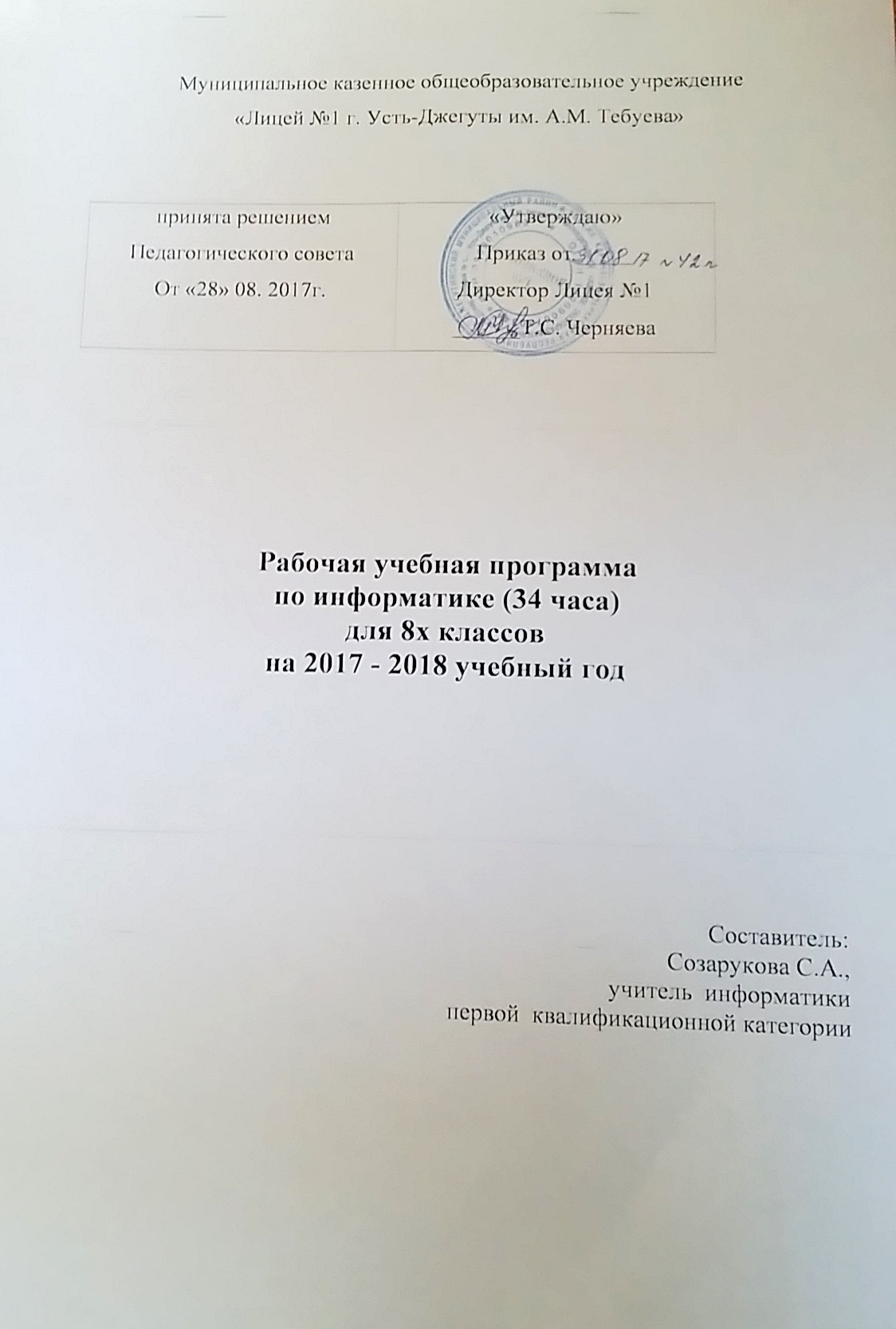 Пояснительная запискаРабочая программа ориентирована на учащихся 8 класса и реализуется на основе следующих документов: Федерального компонента государственного образовательного стандарта базового уровня общего образования, утверждённого приказом МО РФ № 1897 от 17 декабря  2010 г.Федеральный закон РФ «Об образовании в Российской Федерации» № 273-ФЗ от 29.12.2012 г.Информатика. Программа для основной школы: 7–9 классы. Авторы: Босова Л.Л., Босова А. Ю.. М.: БИНОМ. Лаборатория знаний.Закон РФ «Об образовании»Учебный план МКОУ «Лицей №1 г.Усть-Джегуты им.А.М.Тебуева».Изучение Информатики в 8 классе направлено на достижение следующей целей:Формирование целостного мировоззрения, соответствующего современному уровню развития науки и общественной практики за счет развития представлений об информации как важнейшем стратегическом ресурсе развития личности, государства, общества; понимания роли информационных процессов в современном мире;Совершенствование общеучебных и общекультурных навыков работы с информацией в процессе систематизации и обобщения имеющихся и получения новых знаний, умений и способов деятельности в области информатики и ИКТ; развитию навыков самостоятельной учебной деятельности школьников (учебного проектирования, моделирования, исследовательской деятельности и т. д.);Воспитание ответственного и избирательного отношения к информации с учетом правовых и этических аспектов ее распространения, воспитанию стремления к продолжению образования и созидательной деятельности с применением средств ИКТ.Основными задачами реализации содержания обучения являются:Сформировать у учащихся умения организации собственной учебной деятельности включающими: целеполагание как постановку учебной задачи на основе соотнесения того, что уже известно, и того, что требуется установить.Сформировать у учащихся умения и навыки информационного моделирования как основного метода приобретения знаний: умение преобразовывать объект из чувственной формы в пространственно-графическую или знаково-символическую модель.Сформировать у учащихся широкий спектр умений и навыков: использования средств информационных и коммуникационных технологий для сбора, хранения и  преобразования и передачи различных видов информации; овладения способами и методами освоения новых инструментальных средств.Общая характеристика учебного предметаИнформатика – это естественнонаучная дисциплина о закономерностях протекания информационных процессов в системах различной природы, а также о методах и средствах их автоматизации. Многие положения, развиваемые информатикой, рассматриваются как основа создания и использования информационных и коммуникационных технологий — одного из наиболее значимых технологических достижений современной цивилизации. Вместе с математикой, физикой, химией, биологией курс информатики закладывает основы естественнонаучного мировоззрения.  Информатика имеет большое и все возрастающее число междисциплинарных связей, причем как на уровне понятийного аппарата, так и на уровне инструментария.  	Курс информатики основной школы является частью непрерывного курса информатики, который включает в себя также пропедевтический курс в начальной школе и обучение информатике в старших классах (на базовом или профильном уровне). Место предмета в учебном плане.Информатика и ИКТ  изучается в 8 классе по одному часу в неделю, всего 34 часов. На уроках применяются общие и специфические методы: словесные методы обучения (рассказ, объяснение, беседа, работа с учебником); наглядные методы (наблюдение, иллюстрация, демонстрация наглядных пособий, презентаций); практические методы (устные и письменные упражнения, практические работы за ПК); проблемное обучение; метод проектов; ролевой метод. Основные типы уроков: урок изучения нового материала; урок контроля знаний; обобщающий урок; комбинированный урок. Ведущими методами обучения предмету являются: объяснительно-иллюстративный и репродуктивный, хотя используется и частично-поисковый. На уроках используются элементы следующих технологий: личностно ориентированное обучение, обучение с применением опорных схем, ИКТ. Виды контроля: входной – осуществляется в начале каждого урока, актуализирует ранее изученный учащимися материал, позволяет определить их уровень подготовки к уроку;промежуточный - осуществляется внутри каждого урока. Стимулирует активность, поддерживает интерактивность обучения, обеспечивает необходимый уровень внимания, позволяет убедиться в усвоении обучаемым порций материала; проверочный – осуществляется в конце каждого урока; позволяет убедиться, что цели, поставленные на уроке достигнуты, учащиеся усвоили понятия, предложенные им в ходе урока; итоговый – осуществляется по завершении крупного блоки или всего курса; позволяет оценить знания и уменияФормы организации учебного процесса В 8 классе особое внимание следует уделить организации самостоятельной работы учащихся на компьютере. Формирование пользовательских навыков для введения компьютера в учебную деятельность должно подкрепляться самостоятельной творческой работой, личностно-значимой для обучаемого. Это достигается за счет информационно-предметного практикума, сущность которого состоит в наполнении задач по информатике актуальным предметным содержанием. Требования к результатам обучения и освоения содержанияЛичностные, метапредметные и предметные результаты освоения информатикиЛичностные результаты:наличие представлений об информации как важнейшем стратегическом ресурсе развития личности, государства, общества; понимание роли информационных процессов в современном мире;  владение первичными навыками анализа и критичной оценки получаемой информации; ответственное отношение к информации с учетом правовых и этических аспектов ее распространения; развитие чувства личной ответственности за качество окружающей информационной среды; способность увязать учебное содержание с собственным жизненным опытом, понять значимость подготовки в области информатики и ИКТ в условиях развития информационного общества; готовность к повышению своего образовательного уровня и продолжению обучения с использованием средств и методов информатики и ИКТ;способность и готовность к принятию ценностей здорового образа жизни за счет знания основных гигиенических, эргономических и технических условий безопасной эксплуатации средств ИКТ.Метапредметные результаты владение общепредметными понятиями «объект», «система», «модель», «алгоритм», «исполнитель» и др.владение умениями организации собственной учебной деятельности,  разбиение задачи на подзадачи, разработка последовательности и структуры действий,  опыт принятия решений и управления объектами (исполнителями) с помощью составленных для них алгоритмов (программ);владение основными универсальными умениями информационного характера: постановка и формулирование проблемы; поиск и выделение необходимой информации, применение методов информационного поиска; структурирование и визуализация информации; выбор наиболее эффективных способов решения задач в зависимости от конкретных условий; самостоятельное создание алгоритмов деятельности при решении проблем творческого и поискового характера;владение информационным моделированием как основным методом приобретения знаний: умение преобразовывать объект из чувственной формы в пространственно-графическую или знаково-символическую модель; умение строить разнообразные информационные структуры для описания объектов; умение «читать» таблицы, графики, диаграммы, схемы и т.д., самостоятельно перекодировать информацию из одной знаковой системы в другую; умение выбирать форму представления информации в зависимости от стоящей задачи,  проверять адекватность модели объекту и цели моделирования;широкий спектр умений и навыков использования средств информационных и коммуникационных технологий для сбора, хранения, преобразования и передачи различных видов информации, навыки создания личного информационного пространства.Предметные результаты:формирование представления об основных изучаемых понятиях: информация, алгоритм, модель – и их свойствах; развитие алгоритмического мышления, необходимого для профессиональной деятельности в современном обществе; развитие умений составить и записать алгоритм для конкретного исполнителя; формирование знаний об алгоритмических конструкциях, логических значениях и операциях; знакомство с одним из языков программирования и основными алгоритмическими структурами — линейной, условной и циклической;формирование представления о компьютере как универсальном устройстве обработки информации; развитие основных навыков и умений использования компьютерных устройств; формирование умений формализации и структурирования информации, умения выбирать способ представления данных в соответствии с поставленной задачей – таблицы, схемы, графики, диаграммы, с использованием соответствующих программных средств обработки данных;Содержание учебного предметаРаздел 1. Математические основы информатики (13 ч)Общие сведения о системах счисления. Понятие о непозиционных и позиционных системах счисления. Знакомство с двоичной, восьмеричной и шестнадцатеричной системами счисления, запись в них целых десятичных чисел от 0 до 1024. Перевод небольших целых чисел из двоичной системы счисления в десятичную. Двоичная арифметика.Компьютерное представление целых чисел. Представление вещественных чисел.Высказывания. Логические операции. Логические выражения. Построение таблиц истинности для логических выражений. Свойства логических операций. Решение логических задач.  Логические элементы.Характеристика основных видов деятельности:анализировать любую позиционную систему как знаковую систему;определять диапазон целых чисел в  n-разрядном представлении;анализировать логическую структуру высказываний;анализировать простейшие электронные схемы.переводить небольшие (от 0 до 1024) целые числа из десятичной системы счисления в двоичную, восьмеричную, шестнадцатеричную и обратно;выполнять операции сложения и умножения над небольшими двоичными числами;строить таблицы истинности для логических выражений;вычислять истинностное значение логического выражения.Раздел 2.  Основы алгоритмизации (10 ч )Понятие исполнителя. Неформальные и формальные исполнители. Их назначение, среда, режим работы, система команд.Понятие алгоритма как формального описания последовательности действий исполнителя при заданных начальных данных. Свойства алгоритмов. Способы записи алгоритмов.Алгоритмический язык – формальный язык для записи алгоритмов. Программа – запись алгоритма на алгоритмическом языке. Непосредственное и программное управление исполнителем. Линейные программы. Алгоритмические конструкции, связанные с проверкой условий: ветвление и повторение. Разработка алгоритмов: разбиение задачи на подзадачи, понятие вспомогательного алгоритма.Понятие простой величины. Типы величин: целые, вещественные, символьные, строковые, логические. Переменные и константы. Знакомство с табличными величинами (массивами). Алгоритм работы с величинами – план целенаправленных действий по проведению вычислений при заданных начальных  данных с использованием промежуточных результатов. Управление, управляющая и управляемая системы, прямая и обратная связь. Управление в живой природе, обществе и технике.Характеристика основных видов деятельности:приводить примеры формальных и неформальных исполнителей;придумывать задачи по управлению учебными исполнителями;выделять примеры ситуаций, которые могут быть описаны с помощью линейных алгоритмов, алгоритмов с ветвлениями и циклами;определять по блок - схеме, для решения какой задачи предназначен данный алгоритм;анализировать изменение значений величин при пошаговом выполнении алгоритма;определять по выбранному методу решения задачи, какие алгоритмические конструкции могут войти в алгоритм;осуществлять разбиение исходной задачи на подзадачи;сравнивать различные алгоритмы решения одной задачи.исполнять готовые алгоритмы для конкретных исходных данных;преобразовывать запись алгоритма с одной формы в другую;строить цепочки команд, дающих нужный результат при конкретных исходных данных для исполнителя арифметических действий;строить цепочки команд, дающих нужный результат при конкретных исходных данных для исполнителя, преобразующего строки символов;составлять линейные алгоритмы;составлять алгоритмы с ветвлениями;составлять циклические алгоритмы;строить арифметические, строковые, логические выражения и вычислять их значения;строить алгоритм (различные алгоритмы) решения задачи с использованием основных алгоритмических конструкций и подпрограммРаздел 3. Начала программирования  (10 ч)Язык программирования. Основные правила одного из процедурных языков программирования (Паскаль, школьный алгоритмический язык и др.): правила представления данных; правила записи основных операторов (ввод, вывод, присваивание, ветвление, цикл) и вызова вспомогательных алгоритмов; правила записи программы. Этапы решения задачи на компьютере: моделирование – разработка алгоритма – кодирование – отладка – тестирование. Решение задач по разработке и выполнению программ в выбранной среде программирования. Характеристика основных видов деятельности: анализировать готовые программы;определять по программе, для решения какой задачи она предназначена;выделять этапы решения задачи на компьютере.программировать линейные алгоритмы, предполагающие вычисление арифметических, строковых и логических выражений;разрабатывать программы, содержащие оператор/операторы ветвления (решение линейного неравенства, решение квадратного уравнения и пр.), в том числе с использованием логических операций;разрабатывать программы, содержащие оператор (операторы) цикла;разрабатывать программы, содержащие подпрограмму;разрабатывать программы для обработки одномерного массиваРаздел 4. Итоговое повторение (2ч)Текстовые документы и их структурные единицы (раздел, абзац, строка, слово, символ). Технологии создания текстовых документов. Создание, редактирование и                                                                                Планируемые результаты изучения учебного предметаУчащийся научится:оперировать единицами измерения количества информациидекодировать и кодировать информацию при заданных правилах кодированияназывать функции и характеристики основных устройств компьютера;описывать виды и состав программного обеспечения современных компьютеров;применять основные правила создания текстовых документов;использовать основные приемы создания презентаций в редакторах презентаций.Учащийся получит возможность научиться:углубить и развить представления о современной научной картине мира, об информации как одном из основных понятий современной науки, об информационных процессах и их роли в современном мире;познакомиться с тем, как информация представляется в компьютере, в том числе с двоичным кодированием текстов, графических изображений, звука;научиться систематизировать знания о принципах организации файловой системы, основных возможностях графического интерфейса и правилах организации индивидуального информационного пространства;закрепить представления о требованиях техники безопасности, гигиены, эргономики и ресурсосбережения при работе со средствами информационных и коммуникационных технологий;научиться оценивать возможное количество результатов поиска информации в Интернете, полученных по тем или иным запросам.Учебно-методическое обеспечение образовательного процессаБосова Л.Л., Босова А.Ю. Информатика. Программа для основной школы :. 7–9 классы. – М.: БИНОМ. Лаборатория знаний.М.Н. Бородин. Методическое пособие для учителя. Информатика. УМК для основной школыБосова Л.Л., Босова А.Ю. Информатика: Учебник для 8 класса. – М.: БИНОМ. Лаборатория знаний.Босова Л.Л., Босова А.Б. Информатика: рабочая тетрадь для 7 класса. – М.: БИНОМ. Лаборатория знаний.Босова Л.Л., Босова А.Ю. Электронное приложение к учебнику  «Информатика. 8 класс»  Материалы авторской мастерской Босовой Л.Л. (metodist.lbz.ru/)Календарно-тематическое планирование№ урокаТема урокаКол - во часовДата проведенияМатематические основы информатикиМатематические основы информатики131Цели изучения курса информатики и ИКТ. Техника безопасности и организация рабочего места12Общие сведения о системах счисления13Двоичная система счисления. Двоичнаяарифметика14Восьмеричная и шестнадцатеричная системысчисления. Компьютерные системы счисления15Правило перевода целых десятичных чиселв систему счисления с основанием q16Представление целых чисел17Представление вещественных чисел18Высказывание. Логические операции19Построение таблиц истинности для логическихвыражений110Свойства логических операций111Решение логических задач112Логические элементы113Контрольная работа №1 по теме:  «Математические основы информатики».1Основы алгоритмизацииОсновы алгоритмизации1014Анализ контрольной работы. Алгоритмы и исполнители115Способы записи алгоритмов116Объекты алгоритмов117Алгоритмическая конструкция «следование»118Алгоритмическая конструкция «ветвление»Полная форма ветвления119Сокращенная форма ветвления120Алгоритмическая конструкция «повторение».Цикл с заданным условием продолжения работы121Цикл с заданным условием окончания работы122Цикл с заданным числом повторений123Контрольная работа № 2 по теме:  «Основы алгоритмизации».1Начала программированияНачала программирования1024Анализ контрольной работы. Общие сведения о языке программирования Паскаль125Организация ввода и вывода данных126Программирование линейных алгоритмов127Программирование разветвляющихся алгоритмов. Условный оператор128Составной оператор. Многообразие способов записи ветвлений129Программирование циклов с заданным условиемпродолжения работы130Программирование циклов с заданным условиемокончания работы131Программирование циклов с заданным числомповторений132Различные варианты программирования циклического алгоритма133Контрольная работа № 3 по теме: «Начала программирования».134Анализ контрольной работы. Обобщающее повторение1